ชื่อโครงการ                        	ส่งเสริมคุณธรรมจริยธรรมแผนงาน                             	วิชาการสนองนโยบาย/กลยุทธ์/มาตรฐาน	สนองมาตรฐานการศึกษาขั้นพื้นฐานที่   1, 9 (9.1)  ,11(11.1)ผู้รับผิดชอบ                         	นางพรรณิภา   ทองอาสน์หน่วยงานที่รับผิดชอบ		โรงเรียนบ้านคึมชาดห้วยบงลักษณะโครงการ			เป็นโครงการต่อเนื่องระยะเวลาดำเนินการ             	ปีการศึกษา 25581. หลักการและเหตุผล	พระราชบัญญัติการศึกษาแห่งชาติ พ.ศ.2542 และแก้ไขปรับปรุง(ฉบับที่ 2) พ.ศ. 2545 ได้กล่าวถึงความมุ่งหมายและหลักการจัดการศึกษาของชาติ เพื่อพัฒนาคนไทยให้เป็นมนุษย์ที่สมบูรณ์ ทั้งด้านร่างกาย จิตใจ สติปัญญา ความรู้และคุณธรรม สามารถอยู่ร่วมกับผู้อื่นได้อย่างมีความสุข โรงเรียนซึ่งเป็นหน่วยงานที่มีหน้าที่ในการจัดการศึกษาให้สอดคล้องกับความมุ่งหมายและหลักการตามพระราชบัญญัติการศึกษา	การปลูกฝังคุณธรรม จริยธรรม และคุณลักษณะอันพึงประสงค์ให้กับนักเรียนจึงมีความจำเป็นที่ต้องดำเนินการอย่างต่อเนื่องและสม่ำเสมอ เพื่อให้เด็กและเยาวชนของชาติเติบโตเป็นผู้ใหญ่ที่มีคุณภาพ สามารถดำรงตนอยู่ในสังคมอย่างมีความสุข ( ดี ) 2. วัตถุประสงค์	1.เพื่อปลูกฝังคุณธรรม จริยธรรม และค่านิยมอันพึงประสงค์ ให้กับนักเรียน	2.เพื่อสร้างความตระหนักให้แก่นักเรียนเป็นผู้มีค่านิยมที่ดีงาม นิยมไทย  ภูมิใจความเป็นไทย	3.เพื่อส่งเสริมความมีเมตตากรุณา  เอื้อเฟื้อเผื่อแผ่  มีความซื่อสัตย์  มีความกตัญญู  มีระเบียบวินัย3. เป้าหมาย	1. โรงเรียนจัดกิจกรรมด้านคุณธรรม จริยธรรม ให้กับนักเรียนโดยแทรกในกิจกรรมการเรียนรู้สาระวิชาทั้งในและนอกห้องเรียน	2.  นักเรียนทุกคนได้รับการปลูกฝังค่านิยมที่ดีงามมีความเมตตากรุณา เอื้อเฟื้อเผื่อแผ่ เสียสละเพื่อส่วนรวม  ประหยัด นิยมไทย ใจซื่อสัตย์มีความกตัญญูและภูมิใจในความเป็นไทย3. ผู้บริหาร  ครู  นักเรียน   ดำเนินชีวิตตามหลักธรรมศาสนิกชนที่ดี  4. การดำเนินการ5. งบประมาณ 6. การติดตามผลและประเมินผล7.   ผลที่คาดว่าจะได้รับ    นักเรียนมีคุณธรรมและจริยธรรม และคุณลักษณะอันพึงประสงค์ ผู้บริหาร  ครู นักเรียนดำเนินชีวิตตามหลักธรรมของพุทธศาสนิกชนที่ดี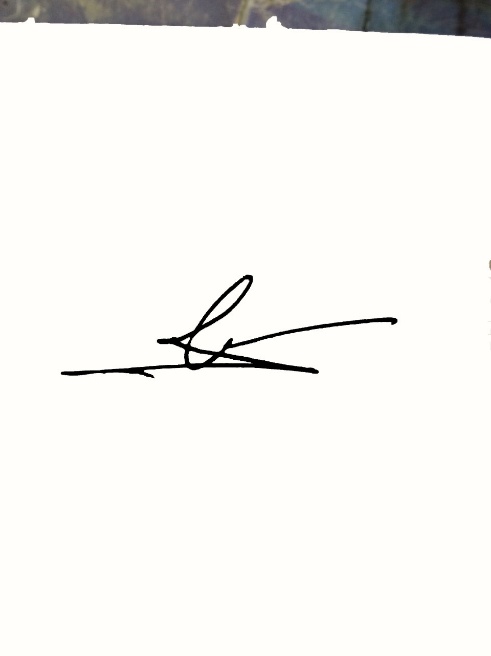 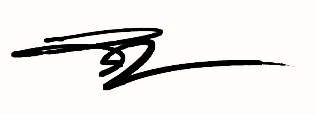 (ลงชื่อ)					                                 (ลงชื่อ)               (นางพรรณิภา  ทองอาสน์  )                                                   ( นางกนกวรรณ    โคตะมะ )            ผู้เสนอโครงการ/กิจกรรม                                                        ผู้เห็นชอบโครงการ/กิจกรรม   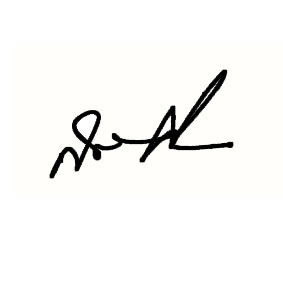                                                 ลงชื่อ                                                            ( นายสุเทพ    ศรีราช )                                                              ผู้อนุมัติโครงการ            กิจกรรมระยะเวลาผู้รับผิดชอบ1. เสนอโครงการเพื่ออนุมัติ2. ประชุมชี้แจงรายละเอียดโครงการ3. ดำเนินการตามแผน   3.1  กิจกรรมเสริมสร้างวินัยนักเรียน      -  การเข้าแถวรับบริการ     -  ตรงเวลา  3.2  กิจกรรมบันทึกความดี  3.3  กิจกรรมออมทรัพย์  3.4  กิจกรรมไหว้ครู  3.5  กิจกรรมวันพ่อ  วันแม่  3.6  กิจกรรมลูกเสือ – เนตรนารี   3.7  กิจกรรมบำเพ็ญประโยชน์  3.8  กิจกรรมแนะแนว และกิจกรรมชุมนุม   3.9  กิจกรรมสภานักเรียน   3.10  กิจกรรมวันสำคัญทางศาสนา  3.11 ค่ายปฏิบัติธรรมนักเรียน  3.12 กิจกรรมร่วมวันสำคัญประเพณีท้องถิ่น  (ฮีตสิบสอง คองสิบสี่)4. กิจกรรมประชาสัมพันธ์ให้ผู้ที่เกี่ยวข้องได้รับรู้ รับทราบ และการมีส่วนร่วม5.  กำกับ ติดตาม  นิเทศ 6.  สรุปรายงานผลตามโครงการ  15 พฤษภาคม  2558 15 พฤษภาคม  255815 พ.ค. 2558- 31 มี.ค.  255915 พ.ค. 2558- 31 มี.ค.  255915 พ.ค. 2558- 31 มี.ค.  2559  มิถุนายน  255812  ส.ค.  2558 และ 5 ธ.ค. 255818 พ.ค. 2558- 21 มี.ค.  255918 พ.ค. 2558- 21 มี.ค.  255918 พ.ค. 2558- 21 มี.ค.  2559 มกราคม  2559พฤษภาคม 2558-มีนาคม  255918 พ.ค. 2558- 21 มี.ค.  2559กรกฎาคม 2558-มีนาคม  255931 มีนาคม 2559นางพรรณิภา   ทองอาสน์นางพรรณิภา   ทองอาสน์ครูทุกคนครูทุกคนครูทุกคนครูทุกคนครูทุกคนครูทุกคนครูทุกคนครูทุกคนครูทุกคนครูทุกคนครูทุกคนครูทุกคนครูทุกคนนายสุเทพ   ศรีราชนางพรรณิภา    ทองอาสน์ที่กิจกรรม/คำชี้แจงในการใช้งบประมาณงบประมาณจำแนกตามหมวดรายจ่ายงบประมาณจำแนกตามหมวดรายจ่ายงบประมาณจำแนกตามหมวดรายจ่ายงบประมาณจำแนกตามหมวดรายจ่ายงบประมาณจำแนกตามหมวดรายจ่ายที่กิจกรรม/คำชี้แจงในการใช้งบประมาณหมวดรายจ่ายหมวดรายจ่ายหมวดรายจ่ายหมวดรายจ่ายอื่นรวมที่กิจกรรม/คำชี้แจงในการใช้งบประมาณค่าตอบแทนค่าใช้สอยค่าวัสดุหมวดรายจ่ายอื่นรวม1ดำเนินการตามแผน1.   กิจกรรมเสริมสร้างวินัยนักเรียน      -  การเข้าแถวรับบริการ     -  ตรงเวลา2.   กิจกรรมบันทึกความดี3.   กิจกรรมออมทรัพย์4.  กิจกรรมวันพ่อ  วันแม่5.  กิจกรรมไหว้ครู6.   กิจกรรมลูกเสือ – เนตรนารี 7.   กิจกรรมบำเพ็ญประโยชน์8.   กิจกรรมแนะแนว และกิจกรรมชุมนุม 9.   กิจกรรมสภานักเรียน 10.   กิจกรรมวันสำคัญทางศาสนา11.  ค่ายปฏิบัติธรรมนักเรียน12.  กิจกรรมร่วมวันสำคัญประเพณีท้องถิ่น  (ฮีตสิบสอง คองสิบสี่)-----------------------------------5001,0005002,000--5001,0001,000500--------------------5001,0005002,000--5001,0001,0005002นิเทศ ติดตามและประเมินผล-----3สรุป  รายงานผล-----รวมรวมรวมรวมรวมรวม7,000      ตัวชี้วัดสภาพความสำเร็จเกณฑ์วิธีการติดตามประเมินผลเครื่องมือที่ใช้1. โรงเรียนจัดกิจกรรมด้านคุณธรรม จริยธรรม ให้กับนักเรียนโดยแทรกในกิจกรรมการเรียนรู้สาระวิชาทั้งในและนอกห้องเรียน2.  นักเรียนทุกคนได้รับการปลูกฝังค่านิยมที่ดีงามมีความเมตตากรุณา เอื้อเฟื้อเผื่อแผ่ เสียสละเพื่อส่วนรวม  ประหยัด นิยมไทย ใจซื่อสัตย์มีความกตัญญูและภูมิใจในความเป็นไทย3. ผู้บริหาร  ครู  นักเรียน   ดำเนินชีวิตตามหลักธรรมศาสนิกชนที่ดี  ร้อยละ 80ร้อยละ 100ร้อยละ 100- สังเกต /สำรวจ- สังเกต- สอบถาม/สังเกต- แบบสังเกต /แบบสำรวจ- แบบสังเกต- แบบสอบถาม/แบบสังเกต